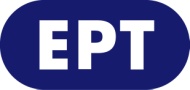 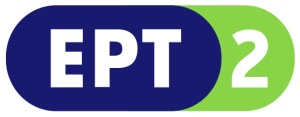 _______________________________________________________________________________________________________________________________________________________________________________________________________________________________________________________________________________________________________________ 							                      Πέμπτη 28.05.2020                                                                                                                                                                                                                                                                                                                                                                                                                                                                                                                                                                                                                                                                                                                                                                                                                                                                                                   Τροποποιήσεις προγράμματος ΕΡΤ2ΔΕΥΤΕΡΑ 1/6/2020---------------------------20:30 ΑΝΙΜΕΡΤ21:00 ΞΕΝΗ ΣΕΙΡΑ (Μεταφορά από την ΕΡΤ1) Κ8 - GR«Η ΚΥΡΙΑ ΥΠΟΥΡΓΟΣ - ΜΑDAME SECRETARY»          (Α΄ Κύκλος) - Επεισόδιο 21ο: «Λίστα θανάτου» (The Kill List)Η Ελίζαμπεθ και το επιτελείο της ετοιμάζονται για την επίσκεψη του Ιρανού Προέδρου, ενόψει της υπογραφής κοινής συμφωνίας ΗΠΑ-Ιράν για τα πυρηνικά, όταν αποκαλύπτεται ότι έχει οργανωθεί ειδική επιχείρηση για τη δολοφονία του σε αμερικανικό έδαφος. Ταυτόχρονα, η Ελίζαμπεθ καλείται να διαχειριστεί μια διαδήλωση ενάντια στην εκτέλεση ενός ομοφυλόφιλου στο Ιράν με λιθοβολισμό.22:00 ΞΕΝΗ ΣΕΙΡΑ: «ΜR. SELFRIDGE» (Αλλαγή ώρας & επεισοδίου)(Δ΄ κύκλος). Επεισόδιο 7ο. Ο Χάρι είναι αποφασισμένος να ξαναπάρει τα ηνία τόσο της προσωπικής του ζωής όσο και του καταστήματος «Selfridge’s». Μαζί με το γιο του Γκόρντον ετοιμάζουν μία εξεζητημένη «καλοκαιρινή κολεξιόν» για τη βιτρίνα του καταστήματος.Εντούτοις, έρχεται αντιμέτωπος με τις επιθέσεις του Τύπου από τον Λόρδο Γουίνστεϊ, το θέμα όμως λύνεται με την αρωγή του γιου του Γκόρντον. Η νέα καλοκαιρινή κολεξιόν της Λαίδης Μέι έχει τεράστια επιτυχία.Ο Φρανκ αποφασίζει να κάνει μία νέα αρχή στην Αμερική, ακολουθώντας την Κίτι. Ο Τζίμι Ντίλον πείθει τον Χάρι και τον Γκόρντον να προβούν στην εξαγορά του καταστήματος των αδελφών «Whiteley» στο Μπέιζγουοτερ.Το σχέδιο της Μέριλ να βοηθήσει την Τίλι αποτυγχάνει, καθώς τελικά η Τίλι απολύεται.Ο δημοσιογράφος του Λόρδου Γουίνστεϊ, ανακαλύπτει τον συνδετικό κρίκο μεταξύ των Χάρι Σέλφριτζ, Βίκτορ Κολεάνο, Ντ’ Ανκόνα και Τζίμι Ντίλον.23:00 ΞΕΝΗ ΤΑΙΝΙΑ-----------------------------ΝΥΧΤΕΡΙΝΕΣ ΕΠΑΝΑΛΗΨΕΙΣ-------------------------------------02:50 ΜΟΝΟΓΡΑΜΜΑ (Ε) ημέρας 03:20 Η ΚΥΡΙΑ ΥΠΟΥΡΓΟΣ (Ε) ημέρας 04:10 MR. SELFRIDGE (Ε) ημέρας 05:00 Ο ΠΑΡΑΔΕΙΣΟΣ ΤΩΝ ΚΥΡΙΩΝ (Ε) ημέρας06:20 ΓΕΥΣΕΙΣ ΑΠΟ ΕΛΛΑΔΑ (Ε) ημέρας ------------------------------ΤΡΙΤΗ 2/6/2020---------------------------20:00 Η ΖΩΗ ΕΙΝΑΙ ΣΤΙΓΜΕΣ (Ε)21:00 ΞΕΝΗ ΣΕΙΡΑ (Μεταφορά από την ΕΡΤ1) Κ8 - GR«Η ΚΥΡΙΑ ΥΠΟΥΡΓΟΣ - ΜΑDAME SECRETARY» (Α΄ Κύκλος) - Eπεισόδιο 22ο (τελευταίο): «Εις το όνομα του Κυρίου»  (There but for the Grace of God)Η Ελίζαμπεθ είναι υποχρεωμένη να συναντήσει την πρώην συνάδελφο και φίλη της Τζούλιετ, η οποία αντιμετωπίζει σοβαρότατες κατηγορίες. Μετά τη συνάντηση έρχονται στο νου της αναμνήσεις από την εποχή που της πρόσφεραν την προηγούμενη δουλειά της. Εκείνη τη δουλειά που στάθηκε αφορμή να αλλάξει όλη της η ζωή.22:00 ΞΕΝΗ ΣΕΙΡΑ: «ΜR. SELFRIDGE» (Αλλαγή επεισοδίου)(Δ΄ κύκλος). Επεισόδιο 8ο. Ο Χάρι, ο Γκόρντον και ο Τζίμι ανακοινώνουν την απόκτηση του καταστήματος των «Whiteley», σε μία παρουσίαση στο «Selfridge’s». Ο κ. Κραμπ, ερευνώντας τις οικονομικές καταστάσεις, βρίσκει ότι οι προμηθευτές είναι απλήρωτοι και οι αποθήκες είναι άδειες.Η Μέριλ ανακαλύπτει το μυστικό της Τίλι και με τη βοήθεια της Λαίδης Μέι, πείθει τον κύριο Γκρόουβ να την πάρει πάλι στη δουλειά. Ο κ. Γκρόουβ έχει μεγαλεπήβολα σχέδια για να ξανακάνει το κατάστημα των «Whiteley», μια κερδοφόρα επιχείρηση, η μοίρα όμως επιφυλάσσει μία ακόμα τραγωδία για την οικογένεια.Η υπερβολική αντίδραση του Τζίμι, όταν ερωτάται από έναν δημοσιογράφο για τον Βίκτορ, κάνει τη Λαίδη Μέι να αναρωτηθεί εάν όντως συνέβη κάτι μεταξύ τους και τον ρωτάει ευθέως.23:00 ΖΗΤΩ ΤΟ ΕΛΛΗΝΙΚΟ ΤΡΑΓΟΥΔΙ (Ε)-----------------------------ΝΥΧΤΕΡΙΝΕΣ ΕΠΑΝΑΛΗΨΕΙΣ-------------------------------------01:40 Η ΖΩΗ ΕΙΝΑΙ ΣΤΙΓΜΕΣ (Ε) ημέρας 02:40 Η ΚΥΡΙΑ ΥΠΟΥΡΓΟΣ (Ε) ημέρας 03:30 MR. SELFRIDGE (Ε) ημέρας 04:30 Η ΙΣΤΟΡΙΑ ΑΛΛΙΩΣ (Ε) ημέρας05:30 Ο ΠΑΡΑΔΕΙΣΟΣ ΤΩΝ ΚΥΡΙΩΝ (Ε) ημέρας------------------------------ΣΗΜ: Η εκπομπή «ΜΕΣΟΓΕΙΟΣ» (Ε) δεν θα μεταδοθεί.ΤΕΤΑΡΤΗ 3/6/2020---------------------------20:00 ΣΤΑ ΑΚΡΑ 21:00 ΞΕΝΗ ΣΕΙΡΑ (Μεταφορά από την ΕΡΤ1) Κ8 - GR«Η ΚΥΡΙΑ ΥΠΟΥΡΓΟΣ - ΜΑDAME SECRETARY»(Β΄ Κύκλος) - Eπεισόδιο 1ο: «Συνεχίζουμε με ψηλά το κεφάλι» (The show must go on) Ο δεύτερος κύκλος της σειράς αρχίζει με την Ελίζαμπεθ να αναλαμβάνει υπηρεσιακός Πρόεδρος, όταν χάνεται η επικοινωνία με το προεδρικό αεροσκάφος ενόσω πετάει κάπου πάνω από τον Ειρηνικό Ωκεανό. Ταυτόχρονα, οι μυστικές υπηρεσίες ζητούν από τον Χένρι να στρατολογήσει έναν από τους Ρώσους σπουδαστές του και να τον πείσει να εργαστεί για τις Ηνωμένες Πολιτείες.22:00 ΞΕΝΗ ΣΕΙΡΑ: «ΜR. SELFRIDGE» (Αλλαγή επεισοδίου)(Δ΄ κύκλος). Επεισόδιο 9ο. Ο Χάρι σχεδιάζει να γιορτάσει την 20ή επέτειο του «Selfridge’s» με μία μεγαλοπρεπή παρέλαση στην Όξφορντ Στριτ, ενώ παράλληλα προσπαθεί να σταματήσει το εμπάργκο των προμηθευτών του καταστήματος των «Whiteley». Η Λαίδη Μέι απειλεί τον Λόρδο Γουίνστεϊ με αγωγή, αν δεν σταματήσει τις δημοσιεύσεις. Ο λογιστής του Τζίμι επισημαίνει ότι σε τρεις ημέρες η αποθήκη των «Whiteley» θα είναι εντελώς άδεια από προμήθειες. Ο Τζίμι σκαρφίζεται ένα τολμηρό σχέδιο για να σώσει το κατάστημα και ζητεί τη βοήθεια του απρόθυμου κου Κραμπ. Η δις Μαρντλ τα φέρνει δύσκολα βόλτα με τα παιδιά, αλλά ο κ. Κραμπ τής βρίσκει μια λύση. Ο Χάρι αρνείται να πιστέψει τις κατηγορίες του Λόρδου Γουίνστεϊ για την ανάμειξη του Τζίμι στο θάνατο του Βίκτορ Κολεάνο. Τον αντιμετωπίζει με θάρρος και ο Τζίμι τελικά ομολογεί την ενοχή του. Ο Χάρι νιώθει προδομένος από εκείνον και τη Λαίδη Μέι, η οποία παραδέχεται ότι είχε κάποιες υποψίες. Ο Τζίμι παίρνει μια τραγική απόφαση...23:00 ΖΗΤΩ ΤΟ ΕΛΛΗΝΙΚΟ ΤΡΑΓΟΥΔΙ (Ε)-----------------------------ΝΥΧΤΕΡΙΝΕΣ ΕΠΑΝΑΛΗΨΕΙΣ-------------------------------------24:00 ΣΤΑ ΑΚΡΑ (Ε) ημέρας 01:00 Η ΚΥΡΙΑ ΥΠΟΥΡΓΟΣ (Ε) ημέρας 02:00 MR. SELFRIDGE (Ε) ημέρας 03:00 ΤΑΞΙΔΕΥΟΝΤΑΣ ΜΕ ΤΡΕΝΟ (Ε) ημέρας04:00 Η ΙΣΤΟΡΙΑ ΑΛΛΙΩΣ (Ε) ημέρας05:00 Ο ΠΑΡΑΔΕΙΣΟΣ ΤΩΝ ΚΥΡΙΩΝ (Ε) ημέρας06:20 ΓΕΥΣΕΙΣ ΑΠΟ ΕΛΛΑΔΑ (Ε) ημέρας ------------------------------ΣΗΜ: Η εκπομπή «ΜΕΣΟΓΕΙΟΣ» (Ε) δεν θα μεταδοθεί.ΠΕΜΠΤΗ 4/6/2020---------------------------20:30 ΕΣ ΑΥΡΙΟΝ ΤΑ ΣΠΟΥΔΑΙΑ 21:00 ΞΕΝΗ ΣΕΙΡΑ (Μεταφορά από την ΕΡΤ1) Κ8 - GR«Η ΚΥΡΙΑ ΥΠΟΥΡΓΟΣ - ΜΑDAME SECRETARY»(Β΄ Κύκλος) - Επεισόδιο 2ο: «Απόφαση ευθύνης» (The Doability Doctrine)Η Ελίζαμπεθ ζητεί τη συμβουλή της προκατόχου της Μαντλίν Ολμπράιτ σχετικά με τον τρόπο που πρέπει να χειριστεί τη διαπραγμάτευση για την απελευθέρωση και την ασφαλή επιστροφή Αμερικανού πολίτη από το Αφγανιστάν, όπου έχει πέσει θύμα απαγωγής.22:00 ΞΕΝΗ ΣΕΙΡΑ: «ΜR. SELFRIDGE» (Αλλαγή επεισοδίου)(Δ΄ κύκλος). Επεισόδιο 10ο (τελευταίο). Η αυτοκτονία του Τζίμι σοκάρει τον Χάρι. Κατηγορεί τον εαυτό του και απομονώνεται σπίτι του, χάνοντας κάθε διάθεση να πάει στο κατάστημα. Οι εφημερίδες του Γουίνστεϊ δίνουν τεράστια διάσταση στα γεγονότα. Όλα τα σκάνδαλα αναφορικά με το «Selfridge’s», το κατάστημα των «Whiteley», τη σχέση της Λαίδης Μέι με τον Τζίμι και την οικονομική κατάσταση του Χάρι, έρχονται στο φως της δημοσιότητας.Ο Χάρι, έπειτα από την πίεση του γιου του Γκόρντον αναγκάζεται να επιστρέψει στο κατάστημα για να βάλει τα πράγματα στη θέση τους. Προάγει τη δις Μαρντλ σε υποδιευθύντρια του καταστήματος και προσπαθεί να πείσει τους προμηθευτές να κάνουν άρση του εμπάργκο, κάνοντάς τους μια δελεαστική πρόταση. Η Λαίδη Μέι αποφασίζει να φύγει για το Παρίσι, κατηγορώντας τον Χάρι ότι δεν της στάθηκε όταν τον είχε ανάγκη.Ο Γκόρντον, θέλοντας να σώσει το κατάστημα, ζητεί τη βοήθεια των μετόχων. Εκείνοι συμφωνούν να ξεπληρώσουν τα χρέη του Χάρι, αν εκείνος δεχθεί να αποσυρθεί από τη θέση του διευθυντή. Στην 20ή επέτειο του καταστήματος «Selfridge’s», o βασιλιάς της ξακουστής Όξφορντ Στριτ, Χάρι Σέλφριτζ, κάνει την τελευταία του υπόκλιση…23:00 ΞΕΝΗ ΤΑΙΝΙΑ-----------------------------ΝΥΧΤΕΡΙΝΕΣ ΕΠΑΝΑΛΗΨΕΙΣ-------------------------------------00:30 ΕΣ ΑΥΡΙΟΝ ΤΑ ΣΠΟΥΔΑΙΑ (Ε) ημέρας 01:00 ΑΠΟ ΠΕΤΡΑ ΚΑΙ ΧΡΟΝΟ (Ε) ημέρας01:30 Η ΚΥΡΙΑ ΥΠΟΥΡΓΟΣ (Ε) ημέρας 02:15 MR. SELFRIDGE (Ε) ημέρας 03:15 ΤΑΞΙΔΕΥΟΝΤΑΣ ΜΕ ΤΡΕΝΟ (Ε) ημέρας04:15 Η ΙΣΤΟΡΙΑ ΑΛΛΙΩΣ (Ε) ημέρας05:15 Ο ΠΑΡΑΔΕΙΣΟΣ ΤΩΝ ΚΥΡΙΩΝ (Ε) ημέρας06:20 ΓΕΥΣΕΙΣ ΑΠΟ ΕΛΛΑΔΑ (Ε) ημέρας ------------------------------ΣΗΜ: Οι εκπομπές «ΜΕΣΟΓΕΙΟΣ» & «ΑΠΟ ΑΓΚΑΘΙ ΡΟΔΟ» (Ε) δεν θα μεταδοθούν.Επίσης, ο ελληνικός τίτλος της ξένης σειράς (AND THEN THERE WERE NONE), είναι: «ΚΑΙ ΜΕΤΑ ΔΕΝ ΕΜΕΙΝΕ ΚΑΝΕΝΑΣ».